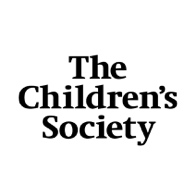 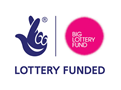 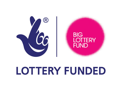 Referrer details:						           	 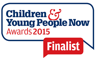 Client details:Name: (Title, first and last name)Job title:Route of referral: (Social Services, self, parent, GP etc)Date of Referral:Address:Contact phone number/s:Referrer Email Address:How did you hear about this service?Name: (Title, first and last name)Date of birth:Age:Gender:Ethnicity:Religion:Address including postcode:Temporary address: (If applicable)Contact phone number/s:Is the client aware of this referral?Parent/Guardian aware of referral?Do we have consent to contact them?                                          Yes or No:    Write:Phone:Text:Leave message:Do we have consent to contact them?                                          Yes or No:    Reason for referral/other comments:Reason for referral/other comments:Reason for referral/other comments:Reason for referral/other comments:Reason for referral/other comments:Current concerns:-Caring responsibilities (emotional/physical):- Other professionals involved:-Current concerns:-Caring responsibilities (emotional/physical):- Other professionals involved:-Current concerns:-Caring responsibilities (emotional/physical):- Other professionals involved:-Current concerns:-Caring responsibilities (emotional/physical):- Other professionals involved:-Current concerns:-Caring responsibilities (emotional/physical):- Other professionals involved:-Contact Number01245 493311Please fax forms to:01245 491400 Please email:chhatreferrals@childrenssociety.org.ukPlease Post:114 Springfield Road, Chelmsford, Essex CM2 6LF